Aftagerpanelsmøde for Produktion og Global Management and Manufacturing samt kandidatuddannelsen i Operations Management 15. november 2016 kl. 12.30 – 15.00.Mødet afholdes: Carlsberg Danmark, Fredericia. Adressen er Vestre Ringvej 111, og der rettes ved ankomst henvendelse i porten.Inviteret til mødet er: Karsten Grove Buch (Carlsberg), Klaus Høffer Larsen (Ib Andreasen), Michael Vaag (DSB), Mikael Andreasen (Arla), Charlotte Højstrup (OUH), Morten Wamberg (Tempur), Martin Grønbæk Lauritsen (DynaTeam)Charlotte Pedersen (SDU, Uddannelseskoordinator), Tom Sterobo (SDU, Uddannelseskoordinator), Jens Arvad Johansen (SDU, Uddannelseskoordinator), Jan Pedersen (SDU, Lektor), Carl Vognæs (SDU, Lektor), Carsten Dittrich (SDU, Lektor), Bettina Hansen (SDU, Lektor), Winnie Bundsgaard (SDU, Lektor), Frank Brandt Kristensen (SDU, Lektor), Isabella Sofie Andersen Rostén (SDU, Studerende), Lars Ullehus Iversen (SDU, Studerende), Kasper Claudi Hansen (SDU, Studerende), Jesper Eithz Lyngsø (SDU, Studerende), Per Æbelø (SDU, Kvalitetskoordinator), Anette Hvitfeldt Hvid (SDU, studiesekretær), Charlotte Nelann Rabjerg (uddannelsesadministrator, SDU), Charlotte Kjær Bruun (studiesekretær, SDU)Mødeleder: Jens Arvad JohansenDagsordenVelkomst (v. Jens Arvad Johansen & Karsten Grove Buch)Introduktion til Carlsberg (v. Karsten Grove Buch)Kort status OM (v. Jens Arvad Johansen)Kort status P & GMM (v. Charlotte Pedersen og Tom Sterobo)Udfordringer og ønsker – oplæg til diskussion (v. aftagerpanelets medlemmer)Afrunding (v. Jens Arvad Johansen)Nøgletal for uddannelserne (pt. ikke tilgængelig for OM):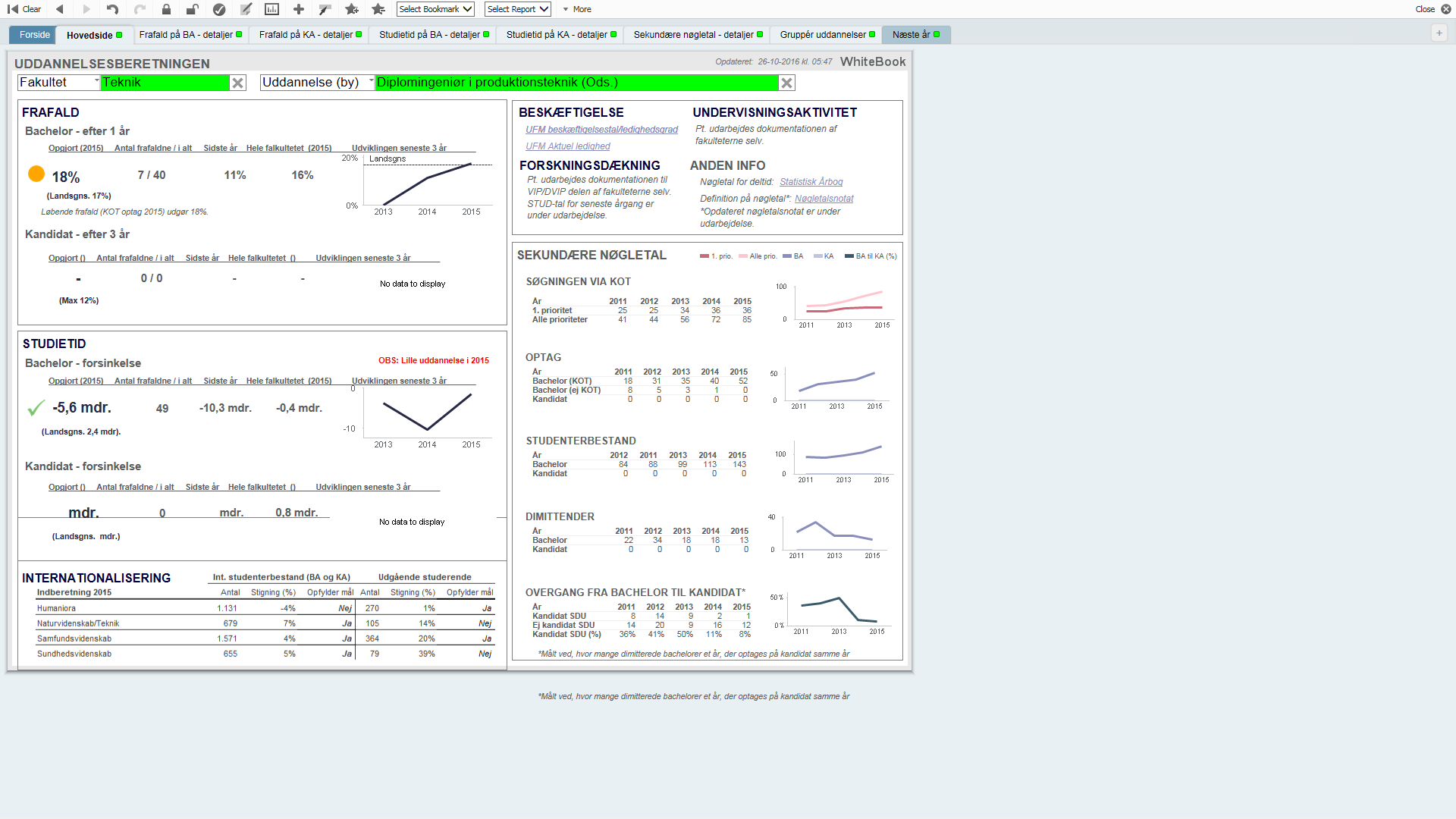 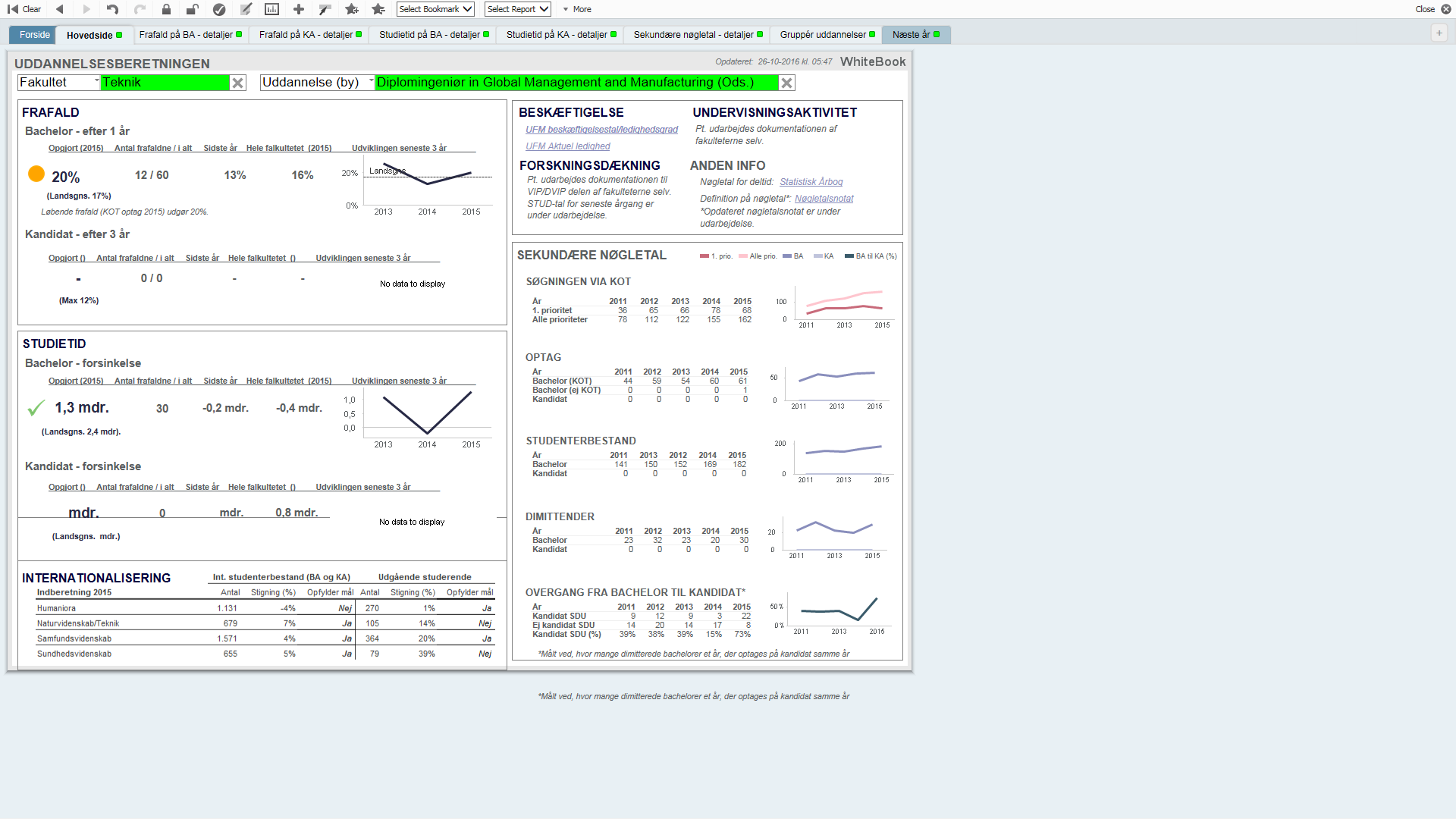 